Bjørne Cup 2016Lørdag d. 22. oktoberNykøbing Falster, Danmark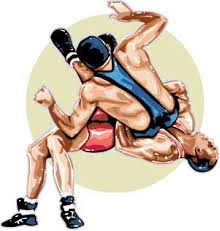 Brydeklubben THOR Nykøbing F. har hermed fornøjelsen for 22. gang at invitere til den internationale turnering ”Bjørne Cup 2016” i Græsk/Romersk brydestil. Piger/kvinder er fristil.Stævnested: Nykøbing F Hallen, Nørre Boulevard 4A, 4800 Nykøbing Falster.Vejning: Fredag den 21. oktober 2016 kl. 19.00 til 22.00 foregår i Nykøbing F. Hallen, Nørre Boulevard 4A, 4800 Nykøbing Falster.Der forefindes sauna i HallenOBS! Der er kun vejning fredag aftenDer skal forevises gyldig startlicens ved vejningen.Tidsplan: Stævnestart lørdag den 22. oktober 2016 kl. 9.30.Kategorier:• Puslinge årgang 2006, 2007, 2008 og 2009 (ingen vejning)18/20, 22, 24, 26, 29, 32, 35, 38, 42, 47 og 47/53 kg.• Drenge årgang 2002, 2003, 2004 og 200526/29, 32, 35, 38, 42, 47, 53, 59, 66, 73, 73/85 kg.• Ungdom/junior årgang 1996, 1997, 1998, 1999, 2000 og 200139/42, 46, 50, 54, 58, 63, 69, 76, 85 og 85/100 kg• Piger årgang 2001 til 2010 (fristil)28/30, 34, 37 ,40, 44, 48, 52, 57 og 62 kg.• Kvinder årgang 2000 og ældre (fristil)41/44, 48, 55, 63 og 72 kg.Der brydes efter FILA’s regler. Der brydes A/B poolsystemPræmier: Der er bjørnemedaljer til de 3 bedst placerede i hver vægtklasse. Der er bjørnepokal (vandrepokal) til samlet bedsteklub og pokaler til den 2. og 3. bedste klub. Desuden er der pengepræmier (1.500/800/500 kr.) til de 3 bedste klubber.Der er endvidere pokal til bedste bryder i hver kategori.Overnatning: Det er muligt, at overnatte fra fredag til søndag på skole. Pris pr. overnatning, pr. person 50 kr.Oplys venligst dette ved tilmelding. Andre muligheder for overnatning:• Nykøbing F. Vandrerhjem, tlf. +45 54 85 66 99 samt• Hotel Falster, tlf. +45 54 85 93 93.Startpenge: 175 kr. pr. deltager.Dommere: Ved Bjørne Cup 2016 er der en dommerafgift på kr. 275,- pr. klub. Alle dommere bliver honoreret med kr. 400,-Bespisning: Det er muligt at bestille aftensmad fredag. Morgenmad, middagsmad og aftensmad til lørdag, samt morgenmad og middagsmad søndag.Maden skal bestilles ved tilmeldingen.Priser: Morgen: 45 kr. - Middag: 60 kr. - Aften: 70 krPakke pris: mad fre+lør+søn 220 kr.Pakke pris: mad lør 110 kr.Pakke pris: mad fre+lør 160 krPakke pris: mad lør+søn 170 krTilmelding: (max. 350 deltagere) senest d. 10. oktober 2016 til:BK THOR Nykøbing F., Industrivej 8, 4800 Nykøbing F.E-mail: t.hyllegaard@gmail.comAfbud: senest 20. oktober 2016.Information: kontakt venligst:Thor Hyllegaard tlf. +45 20 46 67 40Orientering: Nykøbing F. er beliggende ca. 120 km. syd for København.Der er, stort set, motorvej hele vejen.www.bkthor.dk